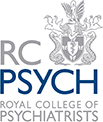 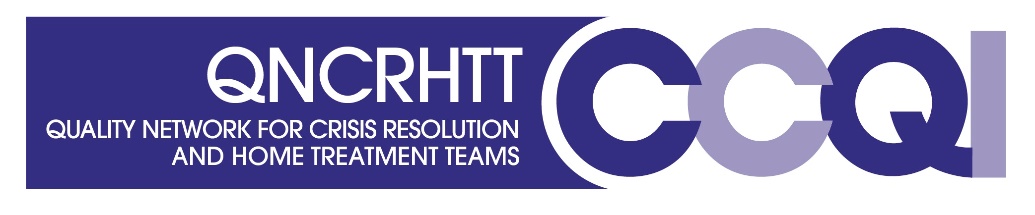 Application for Membership of the QNCRHTT Accreditation Committee (AC)Closing date for applications is Friday 25th March 2022.The AC will meet on Monday 25th April 2022.Please return your completed form to QNCRHTT@rcpsych.ac.uk Name:Job Title: Psychiatrist Nurse Occupational Therapist Psychologist Peer-support worker/Healthcare Assistant/Support workerWe will also be recruiting to the role of Deputy Chair for the Accreditation Committee. Please tick the box below if you would like to be considered for this role alongside one of the above professional roles.  Deputy ChairService Name and Organisation:Telephone number:Email Address: Please explain why you would like to join the committee, including details of relevant experiences, interests or skills that you can bring to the group (please refer to the QNCRHTT constitution document for a list of roles and responsibilities and a person specification).

Please use the space provided below and continue on a separate sheet if necessary.